УТВЕРЖДАЮ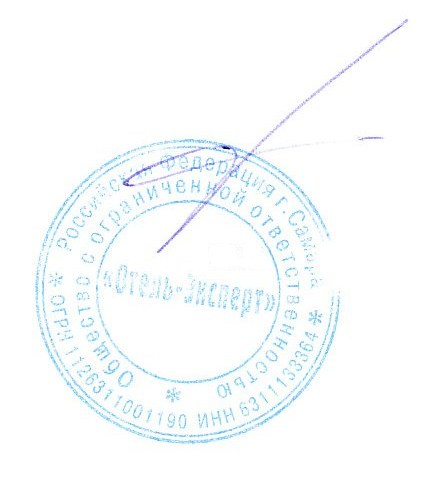 Генеральный директор ООО «Отель-Эксперт»Фан-Юнг И.В.________________________01.04.2016 г.ТАРИФЫ ПО КЛАССИФИКАЦИИгостиниц и иных средств размещениябез НДС (упрощённая система налогообложения) в тарифах указана стоимость за все работы, включая оформление СвидетельстваВозможны скидки до 20%20% - для членов НП «Самарская гостинично-туристская ассоциация» Категория средств размещениядо 1516-5051-100101-200201-300301-500свыше 501«Без звезд»25 00030 00035 00040 00050 00065 00070 000«1 звезда»30 00035 00040 00045 00055 00070 00080 000«2 звезды»35 00040 00050 00055 00070 00080 000100 000«3 звезды»40 00045 00060 00075 00095 000105 000120 000«4 звезды»45 00065 00075 000100 000115 000130 000140 000«5 звезд»55 00075 000100 000125 000140 000155 000165 000